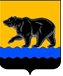 ГЛАВА ГОРОДА НЕФТЕЮГАНСКА постановлениег.НефтеюганскОб утверждении положения о представлении гражданами, претендующими на замещение должностей муниципальной службы в администрации города Нефтеюганска, органах администрации города Нефтеюганска, и муниципальными служащими администрации города Нефтеюганска, органов администрации города Нефтеюганска сведений о доходах, расходах, об имуществе и обязательствах имущественного характераВ соответствии с Федеральными законами от 02.03.2007 № 25-ФЗ                  «О муниципальной службе в Российской Федерации», от 25.12.2008 № 273-ФЗ «О противодействии коррупции», от 03.12.2012 № 230-ФЗ «О контроле за соответствием расходов лиц, замещающих государственные должности и иных лиц их доходам», Указом Президента Российской Федерации от 18.05.2009           № 559 «О представлении гражданами, претендующими на замещение должностей федеральной государственной службы, и федеральными государственными служащими сведений о доходах, об имуществе и обязательствах имущественного характера», Законом Ханты-Мансийского автономного округа - Югры от 20.07.2007 № 113-оз «Об отдельных вопросах муниципальной службы в Ханты-Мансийском автономном округе - Югре», постановлением Губернатора Ханты-Мансийского автономного округа - Югры от 15.12.2009 № 198 «О представлении гражданами, претендующими на замещение должностей государственной гражданской службы                             Ханты-Мансийского автономного округа - Югры, и государственными гражданскими служащими Ханты-Мансийского автономного округа - Югры сведений о доходах, расходах, об имуществе и обязательствах имущественного характера» постановляю:1.Утвердить положение о представлении гражданами, претендующими на замещение должностей муниципальной службы в администрации города Нефтеюганска, органах администрации города Нефтеюганска, и муниципальными служащими администрации города Нефтеюганска, органов администрации города Нефтеюганска сведений о доходах, расходах,                         об имуществе и обязательствах имущественного характера (далее – Положение) согласно приложению к постановлению. 2.Установить, что граждане, претендующие на замещение должностей муниципальной службы в администрации города Нефтеюганска, органах администрации города Нефтеюганска, и муниципальные служащие администрации города Нефтеюганска, органов администрации города Нефтеюганска представляют сведения о своих доходах, расходах, об имуществе и обязательствах имущественного характера в соответствии с Положением, утвержденным настоящим постановлением, и формой справки, утвержденной Указом Президента Российской Федерации от 23.06.2014 № 460                                «Об утверждении формы справки о доходах, расходах, об имуществе и обязательствах имущественного характера и внесении изменений в некоторые акты Президента Российской Федерации».3.Установить, что Положение о представлении гражданами, претендующими на замещение должностей муниципальной службы в Думе города Нефтеюганска, и муниципальными служащими Думы города Нефтеюганска сведений о доходах, расходах, об имуществе и обязательствах имущественного характера утверждается правовым актом председателя Думы города Нефтеюганска.4.Установить, что Положение о представлении гражданами, претендующими на замещение должностей муниципальной службы в Счётной палате города Нефтеюганска, и муниципальными служащими Счётной палаты города Нефтеюганска сведений о доходах, расходах, об имуществе и обязательствах имущественного характера утверждается правовым актом председателя Счётной палаты города Нефтеюганска. 5.Признать утратившими силу постановления главы города Нефтеюганска:5.1.от 09.01.2018 № 3 «Об утверждении Положения о предоставлении гражданами, претендующими на замещение должностей муниципальной службы в администрации города Нефтеюганска, органах администрации города Нефтеюганска, и муниципальными служащими администрации города Нефтеюганска, органов администрации города Нефтеюганска сведений                     о доходах, расходах, об имуществе и обязательствах имущественного характера»;5.2.от 18.07.2018 № 43 «О внесении изменения в постановление главы города Нефтеюганска от 09.01.2018 № 3 «Об утверждении Положения                       о предоставлении гражданами, претендующими на замещение должностей муниципальной службы в администрации города Нефтеюганска, органах администрации города Нефтеюганска, и муниципальными служащими администрации города Нефтеюганска, органов администрации города Нефтеюганска сведений о доходах, расходах, об имуществе и обязательствах имущественного характера»;5.3.от 13.03.2020 № 10 «О внесении изменений в постановление главы города Нефтеюганска от 09.01.2018 № 3 «Об утверждении Положения                       о предоставлении гражданами, претендующими на замещение должностей муниципальной службы в администрации города Нефтеюганска, органах администрации города Нефтеюганска, и муниципальными служащими администрации города Нефтеюганска, органов администрации города Нефтеюганска сведений о доходах, расходах, об имуществе и обязательствах имущественного характера»;5.4.от 20.06.2022 № 43 «О внесении изменения в постановление главы города Нефтеюганска от 09.01.2018 № 3 «Об утверждении Положения                       о предоставлении гражданами, претендующими на замещение должностей муниципальной службы в администрации города Нефтеюганска, органах администрации города Нефтеюганска, и муниципальными служащими администрации города Нефтеюганска, органов администрации города Нефтеюганска сведений о доходах, расходах, об имуществе и обязательствах имущественного характера»;5.5.от 28.09.2023 № 106 «О внесении изменения в постановление главы города Нефтеюганска от 09.01.2018 № 3 «Об утверждении Положения                       о предоставлении гражданами, претендующими на замещение должностей муниципальной службы в администрации города Нефтеюганска, органах администрации города Нефтеюганска, и муниципальными служащими администрации города Нефтеюганска, органов администрации города Нефтеюганска сведений о доходах, расходах, об имуществе и обязательствах имущественного характера».6.Обнародовать (опубликовать) постановление в газете «Здравствуйте, нефтеюганцы!». 7.Департаменту по делам администрации города (Филинова Н.В.) разместить постановление на официальном сайте органов местного самоуправления города Нефтеюганска. 8.Постановление вступает в силу после его официального опубликования.Глава города Нефтеюганска							        Э.Х.БугайПоложение о представлении гражданами, претендующими на замещение должностей муниципальной службы в администрации города Нефтеюганска, органах администрации города Нефтеюганска, и муниципальными служащими администрации города Нефтеюганска, органов администрации города Нефтеюганска сведений о доходах, расходах, об имуществе и обязательствах имущественного характера (далее – Положение) 1.Настоящим Положением определяется порядок представления гражданами, претендующими на замещение должностей муниципальной службы в администрации города Нефтеюганска, органах администрации города Нефтеюганска, и муниципальными служащими администрации города Нефтеюганска, органов администрации города Нефтеюганска сведений                   о полученных ими доходах, расходах, об имуществе и обязательствах имущественного характера, а также о доходах, расходах, об имуществе и обязательствах имущественного характера своих супруги (супруга) и несовершеннолетних детей (далее - сведения о доходах, расходах, об имуществе и обязательствах имущественного характера).2.Обязанность представлять сведения о доходах, расходах, об имуществе и обязательствах имущественного характера, а также о доходах, расходах,             об имуществе и обязательствах имущественного характера своих супруги (супруга) и несовершеннолетних детей в соответствии с федеральными законами возлагается:а)на гражданина, претендующего на замещение должности муниципальной службы (далее - гражданин), предусмотренной перечнем должностей, утвержденным правовым актом администрации города Нефтеюганска (далее - Перечень);б)на муниципального служащего, замещавшего по состоянию                         на 31 декабря отчетного года должность муниципальной службы (далее - муниципальный служащий), предусмотренную Перечнем;в)на муниципального служащего, замещающего должность муниципальной службы, не предусмотренную Перечнем, и претендующего на замещение должности муниципальной службы, предусмотренной этим Перечнем (далее - кандидат на должность, предусмотренную Перечнем).3.Сведения о доходах, расходах, об имуществе и обязательствах имущественного характера представляются по форме справки, утвержденной Указом Президента Российской Федерации от 23.06.2014 № 460                                «Об утверждении формы справки о доходах, расходах, об имуществе и обязательствах имущественного характера и внесении изменений в некоторые акты Президента Российской Федерации»:а)гражданами - при поступлении на должности муниципальной службы;б)кандидатами на должности, предусмотренные Перечнем, - при назначении на должности муниципальной службы, предусмотренные Перечнем;в)муниципальными служащими, замещавшими по состоянию                          на 31 декабря отчётного года должности муниципальной службы, предусмотренные Перечнем, ежегодно, не позднее 30 апреля года, следующего за отчётным.4.Гражданин, при назначении на должность муниципальной службы, представляет представителю нанимателя (работодателю):а)сведения о своих доходах, полученных от всех источников (включая доходы по прежнему месту работы или месту замещения выборной должности, пенсии, пособия, иные выплаты) за календарный год, предшествующий году подачи документов для замещения должности муниципальной службы, а также сведения об имуществе, принадлежащем ему на праве собственности, и о своих обязательствах имущественного характера по состоянию на первое число месяца, предшествующего месяцу подачи документов для замещения должности муниципальной службы (на отчётную дату);б)сведения о доходах супруги (супруга) и несовершеннолетних детей, полученных от всех источников (включая заработную плату, пенсии, пособия, иные выплаты) за календарный год, предшествующий году подачи документов для замещения должности муниципальной службы, а также сведения об имуществе, принадлежащем им на праве собственности, и об их обязательствах имущественного характера по состоянию на первое число месяца, предшествующего месяцу подачи документов для замещения должности муниципальной службы (на отчётную дату).5.Муниципальный служащий представляет ежегодно в кадровую службу администрации города Нефтеюганска (органов администрации города Нефтеюганска):а)сведения о своих доходах, полученных за отчетный период (с 01 января по 31 декабря) от всех источников (включая денежное содержание, пенсии, пособия, иные выплаты), о расходах по каждой сделке, совершенной за отчетный период (с 01 января по 31 декабря), в случаях, установленных                              статьей 3 Федерального закона от 03.12.2012 № 230-ФЗ «О контроле за соответствием расходов лиц, замещающих государственные должности, и иных лиц их доходам», а также сведения об имуществе, принадлежащем ему на праве собственности, и о своих обязательствах имущественного характера по состоянию на конец отчетного периода;б)сведения о доходах супруги (супруга) и несовершеннолетних детей, полученных за отчетный период (с 01 января по 31 декабря) от всех источников (включая заработную плату, пенсии, пособия, иные выплаты), о расходах по каждой сделке, совершенной за отчетный период (с 01 января по 31 декабря),        в случаях, установленных статьей 3 Федерального закона от 03.12.2012                    № 230-ФЗ «О контроле за соответствием расходов лиц, замещающих государственные должности, и иных лиц их доходам», а также сведения об имуществе, принадлежащем им на праве собственности, и об их обязательствах имущественного характера по состоянию на конец отчетного периода.6.Кандидат на должность, предусмотренную Перечнем, представляет сведения о доходах, об имуществе и обязательствах имущественного характера в соответствии с пунктом 4 настоящего Положения.7.В случае, если гражданин, кандидат на должность, предусмотренную Перечнем, обнаружил, что в представленных им представителю нанимателя (работодателю) сведениях о доходах, об имуществе и обязательствах имущественного характера не отражены или не полностью отражены какие-либо сведения либо имеются ошибки, он вправе представить уточненные сведения в порядке, установленном настоящим Положением. В случае, если муниципальный служащий обнаружил, что                                      в представленных им в кадровую службу администрации города Нефтеюганска (органов администрации города Нефтеюганска) сведениях о доходах,                      об имуществе и обязательствах имущественного характера не отражены или не полностью отражены какие-либо сведения либо имеются ошибки, он вправе представить уточненные сведения в порядке, установленном настоящим Положением. Гражданин может представить уточненные сведения в течение одного месяца со дня представления сведений в соответствии с подпунктом «а»  пункта 3 настоящего Положения. Кандидат на должность, предусмотренную Перечнем, может представить уточненные сведения в течение одного месяца со дня представления сведений в соответствии с подпунктом «б» пункта 3 настоящего Положения. Муниципальный служащий может представить уточненные сведения в течение одного месяца после окончания срока, указанного                         в подпункте «в» пункта 3 настоящего Положения. 8.Сведения о доходах, об имуществе и обязательствах имущественного характера представляются по утвержденной Президентом Российской Федерации форме справки, заполненной с использованием специального программного обеспечения «Справки БК», размещенного на официальном сайте Президента Российской Федерации, ссылка на который также размещается на официальном сайте федеральной государственной информационной системы в области государственной службы в информационно-телекоммуникационной сети Интернет.9.Сведения представляются муниципальным служащим представителю нанимателя (работодателю) в электронном формате, определенном исполнительным органом Ханты-Мансийского автономного округа – Югры, осуществляющим полномочия в сфере информационных технологий и цифрового развития, посредством государственной информационной системы управления кадрами Ханты-Мансийского автономного округа – Югры, с последующим представлением в кадровую службу администрации города Нефтеюганска (органов администрации города Нефтеюганска), в соответствии с пунктом 8 настоящего Положения.10.В случае непредставления по объективным причинам муниципальным служащим сведений о доходах, расходах, об имуществе и обязательствах имущественного характера супруги (супруга) и несовершеннолетних детей данный факт подлежит рассмотрению на комиссии по соблюдению требований к служебному поведению муниципальных служащих и урегулированию конфликта интересов соответствующего органа администрации города Нефтеюганска.11.Проверка достоверности и полноты сведений о доходах, об имуществе и обязательствах имущественного характера, представленных в соответствии         с настоящим Положением гражданином и муниципальным служащим, осуществляется в соответствии с постановлением Губернатора                          Ханты-Мансийского автономного округа - Югры от 28.05.2012 № 82                       «О проверке достоверности и полноты сведений, представляемых гражданами, претендующими на замещение должностей муниципальной службы в           Ханты-Мансийском автономном округе - Югре, муниципальными служащими Ханты-Мансийского автономного округа - Югры, замещающими должности, включенные в соответствующий Перечень, и соблюдения муниципальными служащими Ханты-Мансийского автономного округа - Югры требований                  к служебному поведению».12.Сведения о доходах, расходах, об имуществе и обязательствах имущественного характера, представляемые в соответствии с настоящим Положением гражданином и муниципальным служащим, являются сведениями конфиденциального характера.Если федеральными законами такие сведения отнесены к сведениям, составляющим государственную тайну и иную охраняемую федеральными законами тайну, они подлежат защите в соответствии с законодательством Российской Федерации. Эти сведения представляются представителю нанимателя (работодателю) и другим должностным лицам, наделенным полномочиями назначать на должность и освобождать от должности муниципальных служащих.13.Сведения о доходах, расходах, об имуществе и обязательствах имущественного характера муниципального служащего, его супруги (супруга) и несовершеннолетних детей в соответствии с порядком, утвержденным нормативным правовым актом администрации города Нефтеюганска, размещаются на официальном веб-сайте органов местного самоуправления муниципального образования город Нефтеюганск, а в случае отсутствия этих сведений на официальном веб-сайте представляются общероссийским, окружным и городским средствам массовой информации для опубликования по их запросам.14.Муниципальные служащие, в должностные обязанности которых входит работа со сведениями о доходах, расходах, об имуществе и обязательствах имущественного характера, виновные в их разглашении или использовании в целях, не предусмотренных законодательством Российской Федерации, несут ответственность в соответствии с законодательством Российской Федерации.15.Сведения о доходах, об имуществе и обязательствах имущественного характера, представленные в соответствии с настоящим Положением гражданином или кандидатом на должность, предусмотренную Перечнем, а также представляемые муниципальным служащим ежегодно, и информация          о результатах проверки достоверности и полноты этих сведений приобщаются к личному делу муниципального служащего. Указанные сведения также могут храниться в электронном виде. В случае если гражданин или кандидат на должность, предусмотренную Перечнем, представивший представителю нанимателя (работодателю) справки     о своих доходах, об имуществе и обязательствах имущественного характера,           а также справки о доходах, об имуществе и обязательствах имущественного характера своих супруги (супруга) и несовершеннолетних детей, не был назначен на должность муниципальной службы, такие справки возвращаются указанному лицу по его письменному заявлению вместе с другими документами.16.В случае непредставления или представления заведомо недостоверных или неполных сведений о доходах, об имуществе и обязательствах имущественного характера гражданин не может быть принят на муниципальную службу.Непредставление муниципальным служащим сведений о своих доходах, расходах, об имуществе и обязательствах имущественного характера, а также       о доходах, расходах, об имуществе и обязательствах имущественного характера своих супруги (супруга) и несовершеннолетних детей в случае, если представление таких сведений обязательно, либо представление заведомо неполных сведений является правонарушением, влекущим увольнение муниципального служащего с муниципальной службы, за исключением случаев, установленных федеральными законами.Представление муниципальным служащим заведомо недостоверных сведений, указанных в абзаце втором настоящего пункта, является правонарушением, влекущим увольнение муниципального служащего                            с муниципальной службы.1.Проект разработан:    главным специалистом отдела муниципальной службы и кадров департамента по делам администрации Е.Н.Помаховой.Тел.: 23 77 44.2.Рассылка:ИАО ДДА ОМСиК ДДАОрганы администрации города.от 12.03.2024   № 23 Приложениек постановлению главы города Нефтеюганска от 12.03.2024 № 23 